	 I. Планируемые результаты  изучения учебного предмета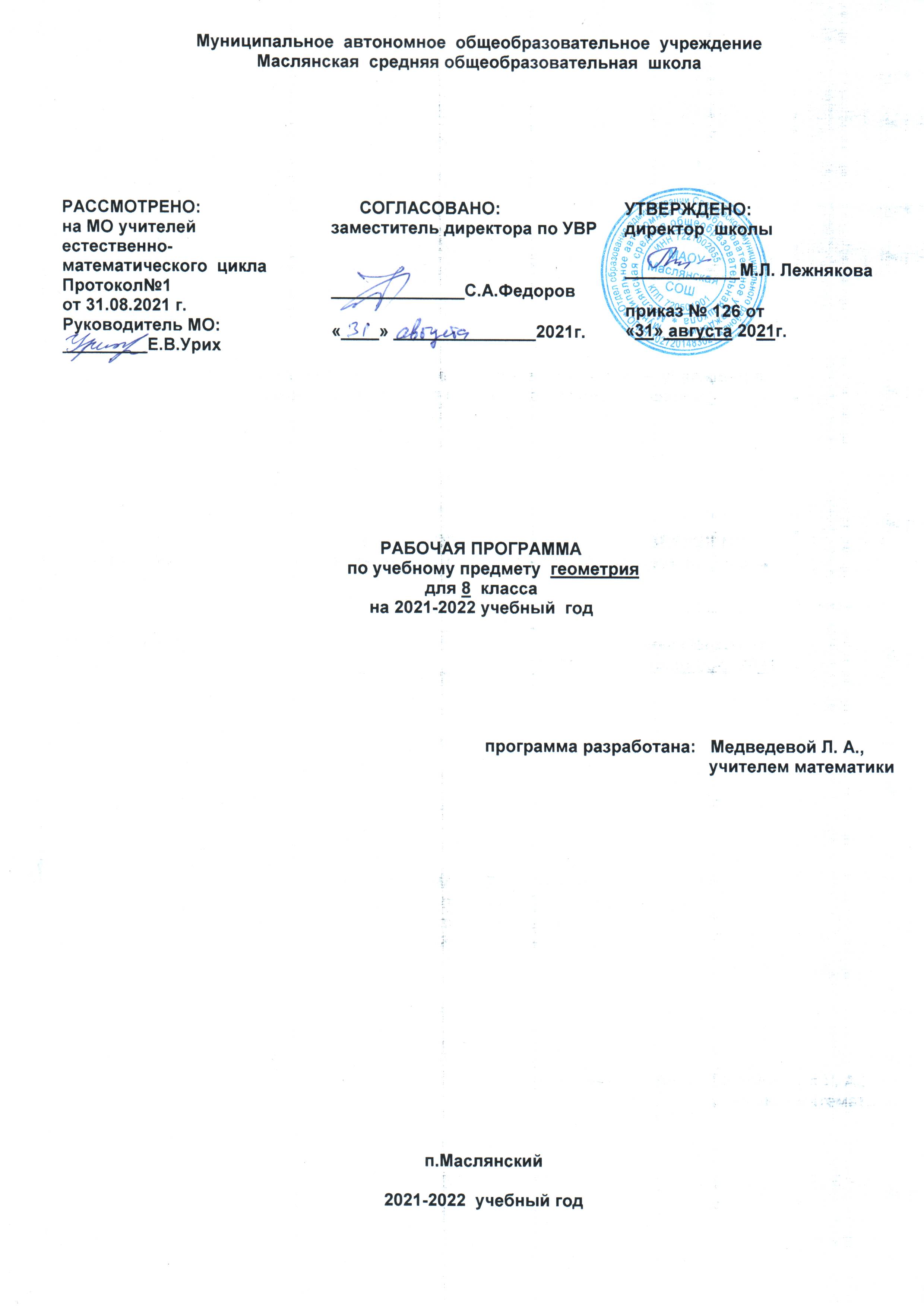 Планируемые результаты  изучения учебного предмета:в личностном направлении:умение ясно, точно, грамотно излагать свои мысли в устной и письменной речи, понимать смысл поставленной задачи;умение распознавать логически некорректные высказывания;представление об этапах развития математической науки, о её значимости для развития цивилизации;в метапредметном направлении:умение видеть геометрическую задачу в контексте проблемной ситуации в других дисциплинах, в окружающей жизни;умение находить в различных источниках информацию для решения геометрических  проблем, представлять её в понятной форме;умение понимать и использовать математические средства наглядности (чертежи, таблицы, схемы и др.) для иллюстрации, аргументации;в предметном направлении:овладение базовым понятийным аппаратом по основным разделам содержания курса геометрии  8 класса;умение работать с геометрическим текстом (анализировать, извлекать необходимую информацию), грамотно применять геометрическую терминологию и символику;усвоение свойств и признаков четырехугольников, формул для вычисления площадей четырехугольников, определение и свойства центрального и вписанного углов, окружности описанной около треугольника и четырехугольника, окружности вписанной в треугольник и четырехугольник;овладение геометрическим языком, умение использовать его для описания предметов окружающего мира;распознавать геометрические фигуры, различать их взаимное расположение; выполнять чертежи по условиям задач;изображать геометрические фигуры, осуществлять преобразования фигур;решать геометрические задачи, опираясь на изученные свойства фигур и отношений между ними, применяя дополнительные построения;проводить доказательные рассуждения при решении задач, используя известные теоремы, обнаруживая возможности для их использования. использовать приобретенные знания и умения в практической деятельности и повседневной жизни для исследования несложных практических ситуаций на основе изученных формул и свойств фигур, вычислений площадей фигур при решении практических задач  и задач из смежных дисциплин.В результате изучения курса геометрии основной школы учащийся должен:знать/пониматьсущество понятия математического доказательства; примеры доказательств;каким образом геометрия возникла из практических задач землемерия;  примеры геометрических объектов и утверждений о них, важных для практики;смысл идеализации, позволяющей решать задачи реальной действительности математическими методами, примеры ошибок, возникающих при идеализации;учащийся научится:пользоваться основными единицами длины; выражать более крупные единицы через более мелкие и наоборот;выражать из формул одну переменную через остальные;решать текстовые задачи алгебраическим методом, интерпретировать полученный результат, проводить отбор решений, исходя из формулировки задачи;проводить несложные доказательства, получать простейшие следствия из известных или ранее полученных утверждений, оценивать логическую правильность рассуждений, использовать примеры для иллюстрации и контрпримеры для опровержения утверждений; пользоваться языком геометрии для описания предметов окружающего мира;распознавать геометрические фигуры, различать их взаимное расположение; изображать геометрические фигуры; выполнять чертежи по условию задач; осуществлять преобразования фигур;распознавать на чертежах, моделях и в окружающей обстановке основные пространственные тела, изображать их;в простейших случаях строить сечения и развертки пространственных тел; проводить доказательные рассуждения при решении задач, используя известные теоремы, обнаруживая возможности для их использования;решать простейшие планиметрические задачи в пространстве;использовать приобретенные знания и умения в практической деятельности и повседневной жизни для:решения несложных практических расчетных задач, в том числе c использованием при необходимости справочных материалов, калькулятора, компьютера;устной прикидки и оценки результата вычислений; проверки результата вычисления с использованием различных приемов;выстраивания аргументации при доказательстве (в форме монолога и диалога);распознавания логически некорректных рассуждений; записи математических утверждений, доказательств;описания реальных ситуаций на языке геометрии;решения практических задач, связанных с нахождением геометрических величин (используя при необходимости справочники и технические средства);построений геометрическими инструментами (линейка, угольник, циркуль, транспортир).II.  Содержание учебного предметаЧетырехугольники. Многоугольник, выпуклый многоугольник, четырехугольник. Сумма углов выпуклого многоугольника. Вписанные и описанные многоугольники. Правильные многоугольники. Параллелограмм, его свойства и признаки. Прямоугольник, квадрат, ромб, их свойства и признаки. Трапеция, средняя линия трапеции; равнобедренная трапеция. Осевая и центральна симметрия.Площадь. Понятие площади многоугольника. Площади прямоугольника, параллелограмма, треугольника, трапеции. Теорема Пифагора.Подобные треугольники. Подобные треугольники. Признаки подобия треугольников. Применение подобия к доказательству теорем и решению задач. Синус, косинус и тангенс острого угла прямоугольного треугольника.Окружность. Взаимное расположение прямой и окружности. Касательная к окружности, ее свойство и признак. Центральный, вписанный углы; величина вписанного угла; двух окружностей; равенство касательных, проведенных из одной точки. Метрические соотношения в окружности: свойства секущих, касательных, хорд. Окружность, вписанная в треугольник, и окружность, описанная около треугольника. Вписанные и описанные четырехугольники. Вписанные и описанные окружности правильного многоугольника.  Учащиеся должны уметь:Пользоваться геометрическим языком для описания предметов окружающего мира; Распознавать геометрические фигуры, различать их взаимное расположение;Изображать геометрические фигуры; выполнять чертежи по условию задач; осуществлять преобразования фигур;Вычислять значения геометрических величин ( длин, углов, площадей), в том числе для углов от 0º до 180º; определять значения тригонометрических функций по заданным значениям углов; находить стороны, углы и площади треугольников, длины ломаных, дуг окружности, площадей основных геометрических фигур и фигур, составленных из них;Решать геометрические задачи, опираясь на изученные свойства фигур и отношений между ними, применяя дополнительные построения, алгебраический аппарат, соображения симметрии;Проводить доказательные рассуждения при решении  задач, используя известные теоремы, обнаруживая возможности для их использования;Решать простейшие планиметрические задачи в пространстве.Использовать приобретенные знания и умения в практической деятельности и повседневной жизни:для описания реальных ситуаций на языке геометрии;расчетов, включающих простейшие тригонометрические формулы;решения геометрических задач с использованием тригонометрии;решения практических задач, связанных с нахождением геометрических величин (используя при необходимости справочники и технические средства);построений геометрическими инструментами (линейка, угольник, циркуль, транспортир).В результате изучения геометрии   обучающийся научится:Наглядная геометрия1) распознавать на чертежах, рисунках, моделях и в окружающем мире плоские и пространственные геометрические фигуры;2) распознавать развёртки куба, прямоугольного параллелепипеда;4) вычислять объём прямоугольного параллелепипеда.Обучающийся получит возможность:5) вычислять объёмы пространственных геометрических фигур, составленных из прямоугольных параллелепипедов;6) углубить и развить представления о пространственных геометрических фигурах;7) применять понятие развёртки для выполнения практических расчётов.Геометрические фигурыОбучающийся научится:1) пользоваться языком геометрии для описания предметов окружающего мира и их взаимного расположения;2) распознавать и изображать на чертежах и рисунках геометрические фигуры и их конфигурации;3) находить значения длин линейных элементов фигур и их отношения, градусную меру углов от 0 до 180°, применяя определения, свойства и признаки фигур и их элементов, отношения фигур (равенство, подобие, симметрии, поворот, параллельный перенос);4) оперировать с начальными понятиями тригонометриии выполнять элементарные операции над функциями углов;5) решать задачи на доказательство, опираясь на изученные свойства фигур и отношений между ними и применяя изученные методы доказательств;6) решать несложные задачи на построение, применяя основные алгоритмы построения с помощью циркуля и линейки;7) решать простейшие планиметрические задачи в пространстве.Обучающийся получит возможность:8) овладеть методами решения задач на вычисления и доказательства: методом от противного, методом подобия, методом перебора вариантов и методом геометрических мест точек;9) приобрести опыт применения алгебраического и тригонометрического аппарата и идей движения при решении геометрических задач;10) овладеть традиционной схемой решения задач на построение с помощью циркуля и линейки: анализ, построение, доказательство и исследование;11) научиться решать задачи на построение методом геометрического места точек и методом подобия;12) приобрести опыт исследования свойств планиметрических фигур с помощью компьютерных программ.Измерение геометрических величинОбучающийсянаучится:1) использовать свойства измерения длин, площадей и углов при решении задач на нахождение длины отрезка, длины окружности, длины дуги окружности, градусной меры угла;2) вычислять длины линейных элементов фигур и их углы, используя формулы длины окружности и длины дуги окружности, формулы площадей фигур;3) вычислять площади треугольников, прямоугольников, параллелограммов, трапеций, кругов и секторов;4) вычислять длину окружности, длину дуги окружности;5) решать задачи на доказательство с использованием формул длины окружности и длины дуги окружности, формул площадей фигур;6) решать практические задачи, связанные с нахождением геометрических величин (используя при необходимости справочники и технические средства).Обучающийся получит возможность:7) вычислять площади фигур, составленных из двух или более прямоугольников, параллелограммов, треугольников, круга и сектора;8) вычислять площади многоугольников, используя отношения равновеликости и равносоставленности;9) приобрести опыт применения алгебраического и тригонометрического аппарата и идей движения при решении задач на вычисление площадей многоугольников.III. Тематическое планирование с учётом программы воспитанияРеализация школьными педагогами воспитательного потенциала урока предполагает следующее:установление доверительных отношений между учителем и его учениками, способствующих позитивному восприятию учащимися требований и просьб учителя, привлечению их внимания к обсуждаемой на уроке информации, активизации их познавательной деятельности;побуждение школьников соблюдать на уроке общепринятые нормы поведения, правила общения со старшими (учителями) и сверстниками (школьниками), принципы учебной дисциплины и самоорганизации; привлечение внимания школьников к ценностному аспекту изучаемых на уроках явлений, организация их работы с получаемой на уроке социально значимой информацией – инициирование ее обсуждения, высказывания учащимися своего мнения по ее поводу, выработки своего к ней отношения; использование воспитательных возможностей содержания учебного предмета через демонстрацию детям примеров ответственного, гражданского поведения, проявления человеколюбия и добросердечности, через подбор соответствующих текстов для чтения, задач для решения, проблемных ситуаций для обсуждения в классе;применение на уроке интерактивных форм работы учащихся: интеллектуальных игр, стимулирующих познавательную мотивацию школьников; дискуссий, которые дают учащимся возможность приобрести опыт ведения конструктивного диалога; групповой работы или работы в парах, которые учат школьников командной работе и взаимодействию с другими детьми;  включение в урок игровых процедур, которые помогают поддержать мотивацию детей к получению знаний, налаживанию позитивных межличностных отношений в классе, помогают установлению доброжелательной атмосферы во время урока;   организация шефства мотивированных и эрудированных учащихся над их неуспевающими одноклассниками, дающего школьникам социально значимый опыт сотрудничества и взаимной помощи;инициирование и поддержка исследовательской деятельности школьников в рамках реализации ими индивидуальных и групповых исследовательских проектов, что даст школьникам возможность приобрести навык самостоятельного решения теоретической проблемы, навык генерирования и оформления собственных идей, навык уважительного отношения к чужим идеям, оформленным в работах других исследователей, навык публичного выступления перед аудиторией, аргументирования и отстаивания своей точки зрения.Место предмета в учебном плане Рабочая программа «Геометрия» 8класс  соответствует требованиям ФГОС ООО.  Согласно учебному плану, на изучение геометрии  в 8 классе отводится 68 часов в год  - 2 часа в неделю. Промежуточный контроль проходит в виде самостоятельных работ, письменных тестов, математических диктантов, устных и письменных опросов по теме урока, контрольных работ по разделам учебника.Приложение 1Оценочные процедуры по геометрии, 8 класс№ Раздел, тема ЧасыГлава V. Четырехугольники (14ч)1Многоугольники         Мини-лекция по истории математики12Многоугольники13Параллелограмм14Параллелограмм15Признаки параллелограмма 16Признаки параллелограмма 17Трапеция.   18Трапеция.   19Прямоугольник.110Ромб. Квадрат111Прямоугольник, ромб, квадрат. Осевая и центральная симметрии112Прямоугольник, ромб, квадрат. Осевая и центральная симметрии  Проект (сочинение «Если б не было симметрии..», альбом-сочинение «Симметрия вокруг нас», исследование «Симметрия русского алфавита»)113Решение задач по теме «Четырёхугольники»114Контрольная работа №1 по теме: «Четырёхугольники»1Глава VI. Площадь (14ч)1/15Понятие площади многоугольника.12/16Площадь прямоугольника.13/17Площадь параллелограмма14/18Площадь параллелограмма15/19Площадь треугольника16/20Площадь треугольника17/21Площадь трапеции18/22Площадь трапеции19/23Теорема Пифагора    Из истории математики «Заповеди Пифагора» (беседа)110/24Теорема, обратная теореме Пифагора.111/25Теорема Пифагора. Формула Герона. 112/26Решение задач по теме «Площади фигур»113/27Решение задач по теме «Площади фигур»114/28Контрольная работа №2 по теме: «Площади»1Глава VII. Подобные треугольники (19 ч)1/29Пропорциональные отрезки. Определение подобных     треугольников.12/30Определение подобных     треугольников. Отношение площадей подобных треугольников.13/31Первый признак подобия треугольников.14/32Второй признаки подобия треугольников.15/33Третий признаки подобия треугольников.16/34Признаки подобия треугольников. Решение задач 17/35Признаки подобия треугольников. Решение задач18/36Контрольная работа № 3 по теме «Подобные треугольники»19/37Средняя линия треугольника110/38Средняя линия треугольника111/39Пропорциональные отрезки в прямоугольном треугольнике112/40Пропорциональные отрезки в прямоугольном треугольнике113/41Практическое приложение подобия треугольников 114/42Практическое приложение подобия треугольников    Внеаудиторный урок практических измерительных работ на местности115/43О подобии произвольных фигур116/44Синус, косинус и тангенс, котангенс острого угла117/45Синус, косинус и тангенс, котангенс острого угла118/46Значения синуса, косинуса, тангенса, котангенса119/47Контрольная работа №4 по теме: «Соотношения между сторонами и углами прямоугольного треугольника»1Глава VIII. Окружность (17 ч)1/48Взаимное расположение прямой и окружности.12/49Касательная к окружности.13/50Касательная к окружности. 14/51Градусная мера дуги окружности.  Центральные углы15/52Теорема о вписанном угле16/53Теорема о вписанном угле     Урок-практикум, работа в равнозначных парах17/54Теорема о вписанном угле18/55Свойство биссектрисы угла    Проблемный урок, пятиминутка «Толковый словарь» (беседа)19/56Свойство серединного перпендикуляра к отрезку110/57Теорема о точке пересечения высот треугольника. 111/58Вписанная окружность112/59Свойство описанного четырехугольника113/60Описанная окружность114/61Свойство вписанного четырехугольника115/62Решение задач по теме «Окружность»116/63Решение задач по теме «Окружность»117/64Контрольная работа № 5 по теме: «Окружность»1Повторение. Решение задач (4 ч)1/65Четырёхугольники. Площадь12/66Подобные треугольники13/67Окружность 14/68Итоговая тестовая работа1Учебный период№ работы, тема, формаИсточник1 четвертьКонтрольная работа №1 по теме: «Четырёхугольники»Мельникова Н.Б. Дидактические материалы по геометрии: 8 класс: к учебнику Л.С.Атанасян и др. «Геометрия. 7 – 9 классы» / Н.Б.Мельникова, Г.А.Захарова. М.: Издательство «Экзамен», - 20162 четвертьКонтрольная работа №2 «Площади»Мельникова Н.Б. Дидактические материалы по геометрии: 8 класс: к учебнику Л.С.Атанасян и др. «Геометрия. 7 – 9 классы» / Н.Б.Мельникова, Г.А.Захарова. М.: Издательство «Экзамен», - 20163 четвертьКонтрольная работа №3 «Подобные треугольники»Мельникова Н.Б. Дидактические материалы по геометрии: 8 класс: к учебнику Л.С.Атанасян и др. «Геометрия. 7 – 9 классы» / Н.Б.Мельникова, Г.А.Захарова. М.: Издательство «Экзамен», - 2016Контрольная работа №4 «Соотношения между сторонами и углами прямоугольного треугольника»Мельникова Н.Б. Дидактические материалы по геометрии: 8 класс: к учебнику Л.С.Атанасян и др. «Геометрия. 7 – 9 классы» / Н.Б.Мельникова, Г.А.Захарова. М.: Издательство «Экзамен», - 20164 четвертьКонтрольная работа №5 «Окружность»Мельникова Н.Б. Дидактические материалы по геометрии: 8 класс: к учебнику Л.С.Атанасян и др. «Геометрия. 7 – 9 классы» / Н.Б.Мельникова, Г.А.Захарова. М.: Издательство «Экзамен», - 2016Итоговая тестовая  работа Мельникова Н.Б. Дидактические материалы по геометрии: 8 класс: к учебнику Л.С.Атанасян и др. «Геометрия. 7 – 9 классы» / Н.Б.Мельникова, Г.А.Захарова. М.: Издательство «Экзамен», - 2016